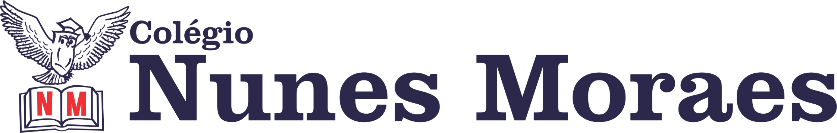 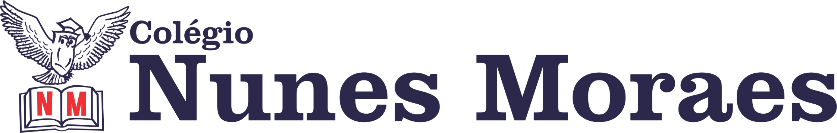 DIA: 27 DE JANEIRO DE 2021 - 1°ANO E.FAgenda Diária 1º Ano -  27 de Janeiro (Quarta-feira)1ª Aula: Português.Capítulo 1: Lista.Aprendizagem Essencial: Ler e compreender assim como escrever em colaboração com os colegas e com a ajuda do professor o gênero textual lista considerando a sua forma de organização e sua finalidadeLink da aula: https://youtu.be/fEOUjjRk_dk Atividade de classe: Atividade prática.Atividade de casa: Não haverá. 2ª Aula:  Natureza e Sociedade.Capítulo 1: Aprendendo com a família.Aprendizagem Essencial: Conhecer as histórias da família e da escola, identificando o papel desempenhado por diferentes espaços.Link da aula: https://youtu.be/2CFouEXHuZc Atividade de classe: Atividade no livro pág: 18. Atividade de casa: Não haverá3ª Aula: PortuguêsCapítulo 1: Lista: brincadeiras e guloseimas.Aprendizagem Essencial: Escrever espontaneamente ou por ditado usando letras/grafemas que representam fonemas.Link da aula: https://youtu.be/r7WCn1mr8nU Atividade de classe: Atividade no livro pág: 23 (Você escreve)Atividade de casa: Não haverá.4ª Aula: Matemática.Capítulo 1: Números.Aprendizagem Essencial: Reconhecer que um conjunto tem mais, menos ou a mesma quantidade de elementos do outro.Link da aula: https://youtu.be/2_cXQagNZ3k Atividade de classe: Atividade no livro de Leitura e Escrita pág: 18.Atividade de casa: Atividade na folha.Até a próxima aula!